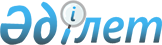 О признании утратившими силу некоторых решений маслихата города АктобеРешение маслихата города Актобе Актюбинской области от 12 декабря 2017 года № 247. Зарегистрировано Департаментом юстиции Актюбинской области 25 декабря 2017 года № 5766
      В соответствии со статьей 7 Закона Республики Казахстан от 23 января 2001 года "О местном государственном управлении и самоуправлении в Республике Казахстан" и статьей 27 Закона Республики Казахстан от 6 апреля 2016 года "О правовых актах", маслихат города Актобе РЕШИЛ:
      1. Признать утратившими силу некоторые решения маслихата города Актобе согласно приложению к настоящему решению.
      2. Настоящее решение вводится в действие со дня его первого официального опубликования. Перечень признанных утратившими силу решений маслихата города Актобе
      1) Решение маслихата города Актобе от 28 июля 2010 года № 265 "Об утверждении Правил определения размера и порядка оказания жилищной помощи малообеспеченным семьям (гражданам) в городе Актобе" (зарегистрировано в реестре государственной регистрации нормативных правовых актов за № 3-1-140, опубликованное 21 сентября 2010 года в газетах "Ақтөбе" и "Актюбинский вестник");
      2) Решение маслихата города Актобе от 22 июля 2011 года № 369 "О внесении изменений и дополнений в решение маслихата города Актобе от 28 июля 2010 года № 265 "Об утверждении Правил определения размера и порядка оказания жилищной помощи малообеспеченным семьям (гражданам) в городе Актобе" (зарегистрировано в реестре государственной регистрации нормативных правовых актов за № 3-1-158, опубликованное 23 августа 2011 года в газетах "Ақтөбе" и "Актюбинский вестник");
      3) Решение маслихата города Актобе от 29 сентября 2012 года № 67 "О внесении изменений и дополнений в решение маслихата города Актобе от 28 июля 2010 года № 265 "Об утверждении Правил определения размера и порядка оказания жилищной помощи малообеспеченным семьям (гражданам) в городе Актобе" (зарегистрировано в реестре государственной регистрации нормативных правовых актов за № 3425, опубликованное 06 декабря 2012 года в газетах "Ақтөбе" и "Актюбинский вестник");
      4) Решение маслихата города Актобе от 20 декабря 2013 года № 190 "О внесении изменений и дополнений в решение маслихата города Актобе от 28 июля 2010 года № 265 "Об утверждении Правил определения размера и порядка оказания жилищной помощи малообеспеченным семьям (гражданам) в городе Актобе" (зарегистрировано в реестре государственной регистрации нормативных правовых актов № 3723, опубликованное 09 января 2014 года в газетах "Ақтөбе" и "Актюбинский вестник");
      5) Решение маслихата города Актобе от 10 июня 2015 года № 337 "О внесении изменений и дополнений в решение маслихата города Актобе от 28 июля 2010 года № 265 "Об утверждении Правил определения размера и порядка оказания жилищной помощи малообеспеченным семьям (гражданам) в городе Актобе" (зарегистрировано в реестре государственной регистрации нормативных правовых актов за № 4423, опубликованное 16 июля 2015 года в газетах "Ақтөбе" и "Актюбинский вестник").
					© 2012. РГП на ПХВ «Институт законодательства и правовой информации Республики Казахстан» Министерства юстиции Республики Казахстан
				
      Председатель сессии 
маслихата города Актобе 

Секретарь маслихата города Актобе

      А. Утегенов 

С. Шынтасова
Приложение к решению № 247 маслихата города Актобе от "12" декабря 2017 года